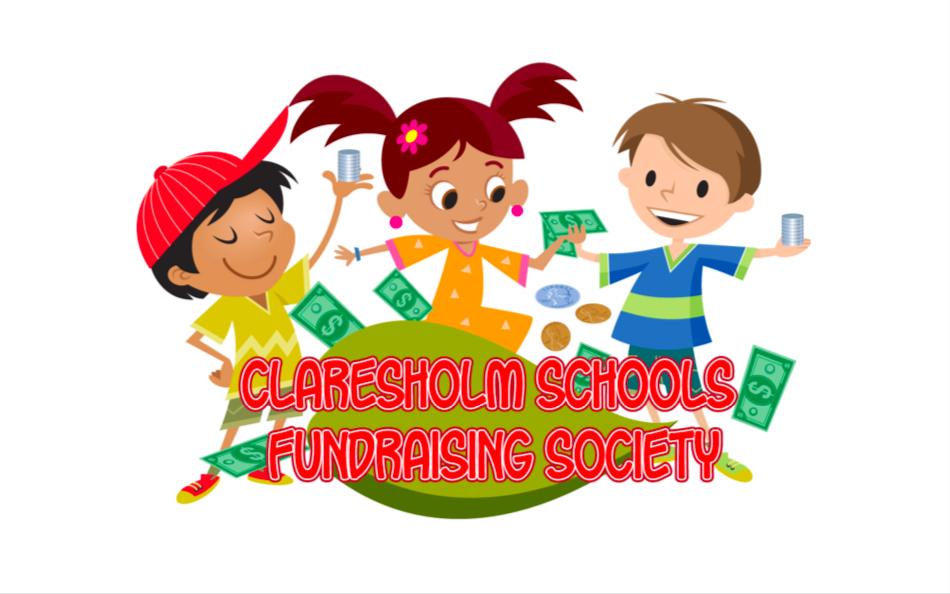 Claresholm Schools Fundraising SocietyMeeting MinutesDateApril.17th, 2023                                                     Time: 6:05PMIn AttendanceLast Meeting NotesBiz Sabey, Jasmine Olson, Sean Latta, Amber Peatman Approval of last meeting minutes:Statement of AccountsGeneral Account29,845.90 Casino Account50,194.07 General BusinessNo more fundrasing events for the remainder of the school yearFundraisngCOLOUR WALK/RUNNEW DATE: September 23, 2023 10AM Start timeColour Run route 8th Street, 2. 75KMSponsor Advertisement Idea: have small campaign “yard” signs each having a sponsor/business all along the beginning of the route instead of a banner backdrop. Around $10 per sign from the Local PressOnline banking for the run registration is getting set up at the credit union in town, waiting on signatures Have a QR Code on the Colour Run poster to take the person to the google forms to registerOther ItemsSchooAction ItemsColour RunBiz write a letter to town council and finish the registration set upJasmine go over Sponsor LetterKendra to sign at the credit union for online bankingKaren to reach out to local businesses for sponsorship in the next few months Advertise around town for the Colour Run during the summerAdjournment Adjourned at 6:20 PMNext Meeting September 2023